Publicado en Barcelona el 02/09/2016 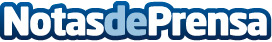 Vuelve el Tech Experience Conference con nuevas experiencias tecnológicas y tendencias en marketing digitalRegresa a Barcelona con la tercera edición el Tech Experience Conference, un evento que rompe con los estándares haciendo vivir una experiencia innovadora a los asistentes con nuevas tecnologías durante una jornada de conferencias sobre transformación digital, neuromarketing y tendencias sobre tecnología. El evento tendrá lugar el jueves 10 de noviembre de 8.30 a 19.30 en la espectacular Antigua Fábrica de Estrella Damm de BarcelonaDatos de contacto:Montse Rodés628110973Nota de prensa publicada en: https://www.notasdeprensa.es/vuelve-el-tech-experience-conference-con Categorias: Telecomunicaciones Marketing Cataluña Emprendedores Eventos E-Commerce Innovación Tecnológica Digital http://www.notasdeprensa.es